Publicado en  el 19/01/2017 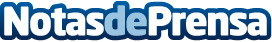 Warren Buffett, empresario multimillionario estadounidense, aconseja que lo importante en la vida es tener claras las prioridades y luchar por ellas Uno de los hombres más ricos del mundo y que ha conseguido alcanzar grandes éxitos en la vida considera que lo más simple es marcarse objetivos realmente importantes para uno mismo e intentar cumplirlos Datos de contacto:Nota de prensa publicada en: https://www.notasdeprensa.es/warren-buffett-empresario-multimillionario_1 Categorias: Finanzas Telecomunicaciones Viaje Idiomas http://www.notasdeprensa.es